Регламент государственной услуги
"Включение в реестр владельцев магазинов беспошлинной торговли"
1. Общие положения1. Государственная услуга "Включение в реестр владельцев магазинов беспошлинной торговли" (далее – государственная услуга) оказывается на основании стандарта государственной услуги "Включение в реестр владельцев магазинов беспошлинной торговли", утвержденного приказом Министра финансов Республики Казахстан от 27 апреля 2015 года № 284 "Об утверждении стандартов государственных услуг, оказываемых органами государственных доходов Республики Казахстан" (зарегистрирован в Реестре государственной регистрации нормативных правовых актов под № 11273) (далее – Стандарт), территориальными органами Комитета государственных доходов Министерства по областям, городам Астана, Алматы и Шымкент (далее – услугодатель).Прием документов и выдача результата оказания государственной услуги осуществляются через:1) канцелярию услугодателя;2) веб-портал "электронного правительства": www.egov.kz (далее – портал).2. Форма оказания государственной услуги: электронная (частично автоматизированная) и (или) бумажная.3. Результат оказания государственной услуги – решение о включении в реестр владельцев магазинов беспошлинной торговли, оформленное приказом руководителя (лица, его замещающего, либо заместителя) услугодателя, либо мотивированный ответ об отказе в оказании государственной услуги в случаях и по основаниям, указанным в пункте 10 Стандарта.Форма предоставления результата оказания государственной услуги: электронная.В случае обращения услугополучателя к услугодателю результат оказания государственной услуги оформляется в бумажной форме и направляется услугополучателю в письменной форме по почте.При обращении услугополучателя через портал результат оказания государственной услуги направляется услугополучателю в "личный кабинет" в форме электронного документа.Данные о результате оказания государственной услуги вносятся услугодателем в соответствующую информационную систему.2. Порядок действий структурных подразделений (работников)
услугодателя в процессе оказания государственной услуги4. Основанием для начала процедуры (действия) по оказанию государственной услуги является получение услугодателем от услугополучателя или посредством портала заявления о включении в реестр владельцев магазинов беспошлинной торговли (далее – заявление) и прилагаемых к нему документов согласно пункту 9 Стандарта.Государственная услуга оказывается в сроки, указанные в пункте 4 Стандарта.5. Процедуры (действия), входящие в состав процесса оказания государственной услуги, длительность их выполнения:1) прием документов – 10 (десять) минут:работник канцелярии услугодателя в присутствии услугополучателя принимает заявление и прилагаемые к нему документы и проставляет отметку на копии заявления о регистрации в канцелярии услугодателя с указанием даты и времени приема пакета документов.2) регистрация заявления работником канцелярии услугодателя в течение 30 (тридцати) минут с момента поступления от услугополучателя заявления;3) рассмотрение заявления руководителем услугодателя в течение 1 (одного) рабочего дня со дня регистрации заявления;4) рассмотрение заявления руководителем структурного подразделения услугодателя, ответственного за оказание государственной услуги (далее – структурное подразделение услугодателя), в течение 1 (одного) рабочего дня со дня получения заявления;5) рассмотрение заявления работником структурного подразделения услугодателя и оформление результата оказания государственной услуги в течение 6 (шести) рабочих дней со дня получения заявления.Работник структурного подразделения услугодателя, производит таможенный осмотр помещений и территорий заявителя согласно пункту 3 статьи 415 Кодекса Республики Казахстан от 26 декабря 2017 года "О таможенном регулировании в Республике Казахстан" (далее – Кодекс) на соответствие требованиям, определенным статей 524 Кодекса, и оформляет соответствующий акт таможенного осмотра помещений и территорий. При проведении таможенного осмотра услугополучатель представляет услугодателю копии документов с предъявлением оригиналов, предусмотренных пунктом 3 статьи 525 Кодекса, копии представленных документов прилагаются к акту таможенного осмотра помещений и территорий, который остается у услугодателя, один экземпляр акта таможенного осмотра вручается услугополучателю. По результатам осмотра работником структурного подразделения выносится решение об оказании государственной услуги либо о направлении мотивированного отказа в случае непредставления документов, указанных в пункте 3 статьи 525 Кодекса, или несоответствия заявителя условиям, установленным статьей 524 Кодекса;6) рассмотрение проекта приказа руководителем юридического подразделения услугодателя в течение 1 (одного) рабочего дня со дня его получения;7) подписание руководителем услугодателя результата оказания государственной услуги, в течение 1 (одного) рабочего дня со дня его получения;8) регистрация результата оказания государственной услуги и его выдача услугополучателю работником канцелярии услугодателя в течение 30 (тридцати) минут с момента его подписания руководителем услугодателя.6. Результаты процедур (действий) по оказанию государственной услуги:1) зарегистрированное и переданное на рассмотрение руководителю услугодателя заявление;2) рассмотренное и направленное руководителю структурного подразделения услугодателя заявление;3) рассмотренное и направленное работнику структурного подразделения услугодателя заявление; 4) оформленный и направленный на согласование в юридическое подразделение услугодателя результат оказания государственной услуги;5) рассмотренный и направленный работнику юридического подразделения услугодателя проект приказа;6) согласованный проект приказа;7) подписанный руководителем услугодателя результат оказания государственной услуги;8) зарегистрированный и выданный услугополучателю результат оказания государственной услуги. 3. Порядок взаимодействия структурных подразделений
(работников) услугодателя в процессе оказания
государственной услуги7. В процессе оказания государственной услуги задействованы следующие структурные подразделения услугодателя:1) работник канцелярии услугодателя;2) руководитель услугодателя;3) руководитель структурного подразделения услугодателя;4) работник структурного подразделения услугодателя;5) руководитель юридического подразделения услугодателя;6) исключен приказом Министра финансов РК от 18.02.2019 № 119 (вводится в действие по истечении десяти календарных дней после дня его первого официального опубликования).8. Описание последовательности процедур (действий) между структурными подразделениями (работниками) услугодателя: 1) работник канцелярии услугодателя в течение 30 (тридцати) минут с момента поступления от услугополучателя заявления, проводит его регистрацию и передает на рассмотрение руководителю услугодателя, при этом в правом нижнем углу заявления проставляется регистрационный штамп с указанием даты поступления и входящего номера;2) руководитель либо лицо, его замещающее, либо заместитель руководителя услугодателя в течение 1 (одного) рабочего дня со дня регистрации заявления рассматривает его и отписывает руководителю структурного подразделения услугодателя;3) руководитель структурного подразделения услугодателя в течение 1 (одного) рабочего дня со дня получения заявления, рассматривает его и отписывает работнику структурного подразделения услугодателя;4) работник структурного подразделения услугодателя в течение 6 (шести) рабочих дней со дня получения заявления осуществляет его рассмотрение и выполняет следующие действия:запрашивает у уполномоченного структурного подразделения услугодателя информацию о наличии либо отсутствии на день обращения к услугодателю не исполненной в установленный срок обязанности по уплате таможенных платежей, налогов, специальных, антидемпинговых, компенсационных пошлин, пеней, процентов; запрашивает в органах правовой статистики информацию о наличии либо отсутствии фактов привлечения в течение одного года до дня поступления заявления услугополучателя к административной ответственности в соответствии со статьями 528, 532, 535, 538, 544, 551 и 555 Кодекса Республики Казахстан об административных правонарушениях от 5 июля 2014 года;запрашивает у уполномоченного структурного подразделения услугодателя информацию о наличии либо отсутствии договора (соглашения) о пользовании информационной системой электронных счетов-фактур;производит таможенный осмотр помещений и территорий услугополучателя согласно пункту 3 статьи 415 Кодекса на соответствие требованиям, определенным статьей 524 Кодекса;при наступлении случаев, указанных в пункте 10 Стандарта, оформляет мотивированный ответ об отказе в оказании государственной услуги и направляет его на подпись руководителю либо лицу, его замещающему, либо заместителю руководителя услугодателя;в случае представления услугополучателем документов, указанных в пункте 3 статьи 525 Кодекса, и соответствия заявителя требованиям, установленным статьей 524 Кодекса, подготавливает проект приказа о включении в реестр владельцев магазинов беспошлинной торговли и направляет его на согласование в юридическое подразделение услугодателя;5) руководитель юридического подразделения услугодателя в течение 1 (одного) рабочего дня со дня получения проекта приказа, рассматривает его и согласовывает;6) руководитель либо лицо, его замещающее, либо заместитель руководителя услугодателя подписывает результат оказания государственной услуги в течение 1 (одного) рабочего дня со дня его получения;7) работник канцелярии услугодателя регистрирует и направляет услугополучателю результат оказания государственной услуги в течение 30 (тридцати) минут после его подписания руководителем услугодателя.4. Порядок взаимодействия с центром обслуживания населения и
(или) иными услугодателями, а также порядка использования
информационных систем в процессе оказания
государственной услуги9. Настоящим регламентом не предусмотрено взаимодействие с центром обслуживания населения и (или) иными услугодателями в процессе оказания государственной услуги.10. Описание порядка обращения и последовательности процедур (действий) услугодателя и услугополучателя при оказании государственной услуги через портал:процесс 1 – выбор услугополучателем услуги на портале, указанной в настоящем Регламенте, вывод на экран формы запроса для оказания услуги и заполнение услугополучателем формы (ввод данных) с учетом ее структуры и форматных требований, прикрепление к форме запроса необходимых документов в электронном виде;условие 1 – проверка представленных сведений услугодателем;процесс 2 – формирование сообщения об отказе в запрашиваемой услуге в связи с неподтверждением введенных данных услугополучателя;процесс 3 – регистрация электронного документа (запроса услугополучателя) в портале и обработка запроса в портале;процесс 4 – процедура отписания заявки услугополучателя поданной на портале от руководителя до ответственного исполнителя услугодателя;условие 2 – проверка услугодателем соответствия услугополучателя квалификационным требованиям и основаниям для оказания государственной услуги;процесс 5 – направление на бумажном носителе запросов в структурные подразделения услугодателя; процесс 6 – формирование сообщения об отказе в запрашиваемой услуге в связи с имеющимися нарушениями в данных услугополучателя в портале;процесс 7 – получение услугополучателем результата услуги (электронная копия приказа о включении в реестр), сформированная порталом. Электронный документ формируется с использованием ЭЦП уполномоченного лица услугодателя.11. Справочники бизнес – процессов оказания государственной услуги "Включение в реестр владельцев магазинов беспошлинной торговли", приведены в приложении 1 к настоящему Регламенту государственной услуги.12. Описание порядка обращения и последовательности процедур (действий) услугодателя и услугополучателя при оказании государственной услуги через портал в виде диаграммы функционального взаимодействия информационных систем, задействованных в оказании государственной услуги, в графической форме приведены в приложении 2 к настоящему Регламенту государственной услуги. Справочник бизнес-процессов оказания государственной услуги "Включение в реестр владельцев магазинов беспошлинной торговли"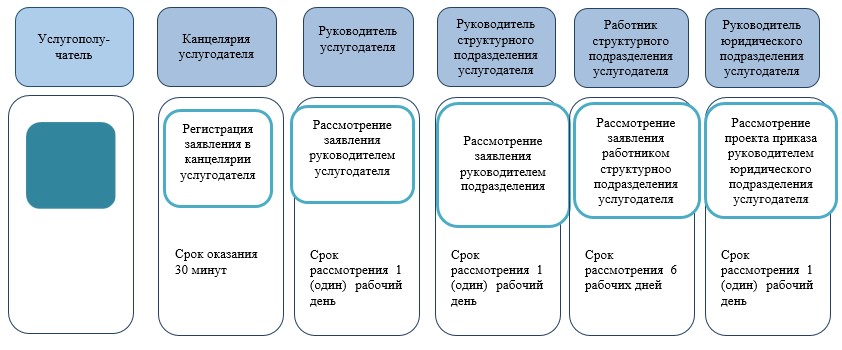 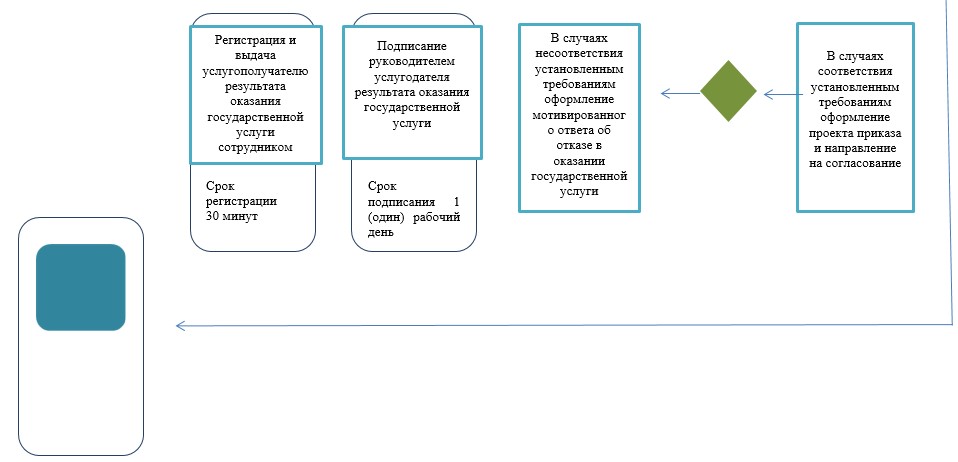 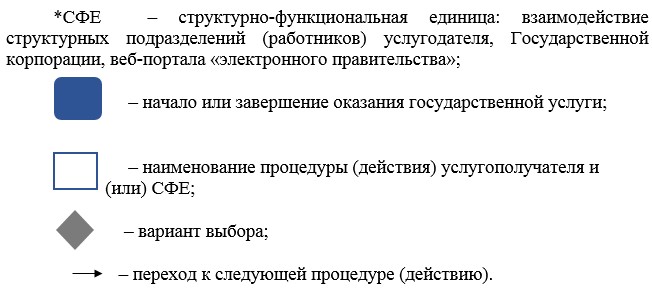 Диаграмма функционального взаимодействия при оказании
электронной государственной услуги через портал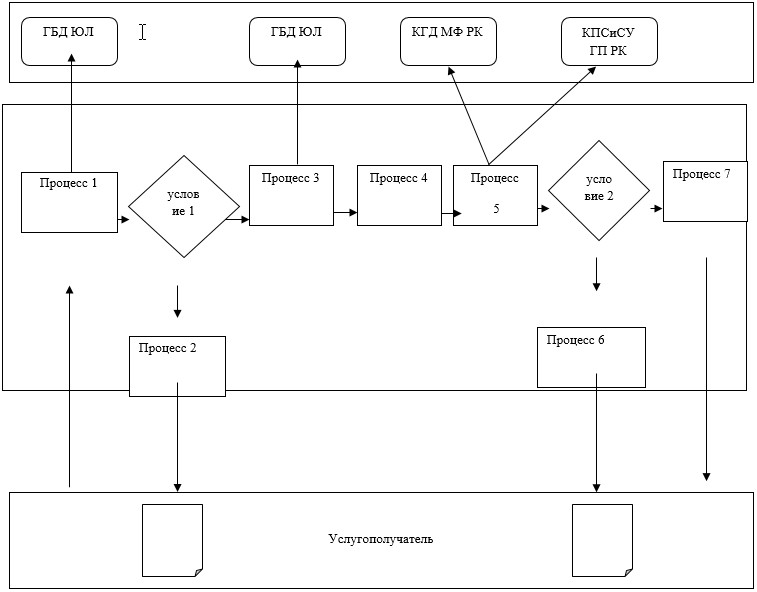 Приложение 48
к приказу Министра финансов
Республики Казахстан
от 4 июня 2015 года № 348 Приложение 1
к регламенту государственной услуги "Включение в реестр владельцев
магазинов беспошлинной торговли"Приложение 2
к Регламенту государственной услуги "Включение в реестр владельцев
магазинов беспошлинной торговли"